.Intro : 16 comptesSection 1: Dorothy Step, Heels Switches, Rock Fwd, ¼ turn L & Chasse LSection 2: Cross, Side, ⅛ Turn Back & Heel &, Heel Grind ¼ turn, Back & Heel &Section 3: Shuffle Fwd, ¼ turn R, Shuffle Fwd, ⅛ Turn L & Cross Rock, Coaster StepSection 4: Kick Ball, Side Point & Side Point & Touch, Coaster Step, Mambo stepSection 5: Full Turn Back, Anchor Step, Anchor Step, Rock Back + Kick*Restart ici face à 3h au mur 3Section 6: Cross Side Rock, Cross Side Rock, Step Pivot ½ turn L, Full Turn LBonne danse…country@webchalon.be - http://countrylinedance.webchalon.beLast Update: 16 Jun 20225 Foot 9 (fr)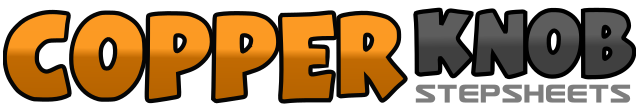 .......Compte:48Mur:4Niveau:Intermédiaire.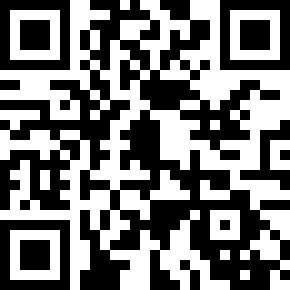 Chorégraphe:Laurent Chalon (BEL) - Juin 2022Laurent Chalon (BEL) - Juin 2022Laurent Chalon (BEL) - Juin 2022Laurent Chalon (BEL) - Juin 2022Laurent Chalon (BEL) - Juin 2022.Musique:5 Foot 9 - Tyler Hubbard5 Foot 9 - Tyler Hubbard5 Foot 9 - Tyler Hubbard5 Foot 9 - Tyler Hubbard5 Foot 9 - Tyler Hubbard........1-2&PD diagonale avant droite, croiser PG derrière PD, PD à droite 12:003&4&Talon PG devant, PG à côté du PD, Talon PD devant, PD à côté du PG5-6Rock avant PG, revenir PD7&8¼ tour à gauche puis PG à gauche, PD à côté du PG, PG à gauche 09:001-2Croiser PD devant PG, PG à gauche3&4&⅛ tour à droite PD derrière, PG à Côté du PD, Talon PD devant, PD à côté du PG 10:305-6Talon PG devant et écraser le talon en pivotant ¼ de tour à Gauche, PD derrière 07:307&8&PG derrière PD, PD à côté du PG, Talon PG devant, PG à côté du PD1&2PD devant, PG à côté du PD, PD devant3&4¼ tour à droite et PG devant, PD à côté du PG, PG devant 10:305-6⅛ tour à gauche et Rock PD croisé devant PG, revenir sur PG avec Sweep PD 09:007&8PD derrière, PG à côté du PD, PD devant1&2&Kick PG, PG à côté du PD, Pointe PD à droite, PD à côté du PG3&4Pointe PG à gauche, PG à côté du PD, Touch PD à côté du PG5&6PD derrière, PG à côté du PD, PD devant7&8Rock avant PG, revenir sur PD, PG derrière1-2½ de tour à droite PD devant, ½ tour à droite PG derrière (option : PD derrière, PG derrière) 09:003&4Anchor Step PD : Lock PD derrière PG, Revenir sur PG, Petit pas PD derrière5&6Anchor Step PG : Lock PG derrière PD, Revenir sur PD, Petit pas PG derrière7-8Rock arrière PD + Kick PG, Revenir sur PG*1&2Croiser PD devant PG, Side Rock PG à Gauche, Revenir sur PD3&4Croiser PG devant PD, Side Rock PD à droite, Revenir sur PG5-6PD devant, Pivot ½ tour à gauche 03:007-8½ tour à gauche PD derrière, ½ tour à gauche PD devant (option: PD devant, PG devant) 03:00